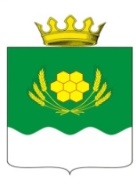 АДМИНИСТРАЦИЯ КУРТАМЫШСКОГО МУНИЦИПАЛЬНОГО ОКРУГА КУРГАНСКОЙ ОБЛАСТИПОСТАНОВЛЕНИЕот 29.04.2024 г. № 96 г. КуртамышО внесении изменений в постановление Администрации Куртамышского муниципального округа Курганской области от 10 апреля 2024 года № 81 «Об утверждении Положения о Комиссии по установлению фактов проживания граждан Российской Федерации, иностранных граждан и лиц без гражданства в жилых помещениях, находящихся в зоне чрезвычайной ситуации, фактов нарушения условий их жизнедеятельности и утраты ими имущества первой необходимости в результате чрезвычайной ситуации»В соответствии с Федеральным законом от 6 октября 2003 года № 131-ФЗ «Об общих принципах организации местного самоуправления в Российской Федерации», Федеральным законом от 21 декабря 1994 года № 68-ФЗ «О защите населения и территорий от чрезвычайных ситуаций природного и техногенного характера», Уставом Куртамышского муниципального округа Курганской области, с целью приведения нормативного правового акта в соответствие с действующим законодательством  Администрация Куртамышского муниципального округа Курганской области ПОСТАНОВЛЯЕТ:1. Внести в постановление Администрации Куртамышского муниципального округа Курганской области от 10 апреля 2024 года № 81 «Об утверждении Положения о Комиссии по установлению фактов проживания граждан Российской Федерации, иностранных граждан и лиц без гражданства в жилых помещениях, находящихся в зоне чрезвычайной ситуации, фактов нарушения условий их жизнедеятельности и утраты ими имущества первой необходимости в результате чрезвычайной ситуации» следующие изменения:1) пункты 4.2,  4.4, подпункт 4.2.5 пункта 4.2   Положения изложить в новой редакции:«4.2. Критерий невозможности проживания гражданина в жилом помещении оценивается по следующим показателям состояния жилого помещения, характеризующим возможность или невозможность проживания в нем:а) состояние здания (помещения);б) состояние теплоснабжения здания (помещения);в) состояние водоснабжения здания (помещения);г) состояние электроснабжения здания (помещения);д) факт затопления жилого помещения.»,«4.2.5. Наличие затопления жилого помещения определяется визуально и (или) инструментально. Факт затопления помещения констатируется при затоплении жилого помещения (в том числе ниже уровня пола).»,«4.4. В случае если источником чрезвычайной ситуации является «Высокие уровни воды (половодье, зажор, затор, дождевой паводок)», то факт  нарушения условий жизнедеятельности при чрезвычайной ситуации устанавливается при констатации факта затопления жилого помещения (в том числе ниже уровня пола)  и по состоянию хотя бы одного из показателей критериев, указанных в подпунктах 4.2.1 - 4.2.4 пункта 4.2 настоящего Положения.».2) Приложение 1 к Положению изложить в новой редакции согласно приложению к настоящему потановлению.2. Настоящее постановление вступает в силу после его официального опубликования.3. Настоящее постановление разместить на официальном сайте Администрации Куртамышского муниципального округа Курганской области. 4. Контроль за исполнением настоящего постановления оставляю за собой.Глава Куртамышского муниципального округаКурганской области                                                                                   А.Н. ГвоздевКурлов А.В.21449Разослано по списку (см.оборот) УТВЕРЖДАЮ                                                   Глава Куртамышского муниципального округа Курганской области________________А.Н. Гвоздев                                                 "__" __________ 20__ г.                                                         М.П.ЗАКЛЮЧЕНИЕоб установлении факта проживания в жилом помещении,находящемся в зоне чрезвычайной ситуации, и факта нарушенияусловий жизнедеятельности заявителя в результатечрезвычайной ситуации_______________________________________________________________________  (реквизиты нормативного правового акта об отнесении сложившейся ситуации                              к чрезвычайной)Комиссия в составе:Председатель комиссии: _________________________________________________Члены комиссии: ____________________________________________________________________________________________________________________________________________________________________________________________________провела ____________ обследование  условий  жизнедеятельности  заявителя:                 (дата)Фамилия, имя, отчество заявителя: ________________________________________Адрес места жительства: ________________________________________________________________________________________________________________________Факт проживания в жилом помещении _____________________________________                                                                               (фамилия, имя, отчество заявителя)установлен/не установлен на основании ____________________________________.  (нужное подчеркнуть)                                   (основания с указанием реквизитов документов_______________________________________________________________________   (договор   аренды  или  социального  найма  жилого  помещения, решение суда и др.)_______________________________________________________________________Дата начала нарушения условий жизнедеятельности: _________________________               Характер нарушения условий жизнедеятельности:Факт нарушения условий жизнедеятельности ________________________________                                                                               (Ф.И.О. заявителя)в результате чрезвычайной ситуации установлен/не установлен.                                                                                    (нужное подчеркнуть)Председатель комиссии:_______________________________________________________________________                  (должность, подпись, фамилия, инициалы)Члены комиссии:_______________________________________________________________________                  (должность, подпись, фамилия, инициалы)_______________________________________________________________________                  (должность, подпись, фамилия, инициалы)С заключением комиссии ознакомлен:заявитель ______________________________________________________________                     (дата, подпись, фамилия, инициалы)Управляющий делами – руководитель аппаратаАдминистрации Куртамышского муниципального округа			                                                            Г.В. БулатоваУКАЗАТЕЛЬ РАССЫЛКИПостановления Администрации  Куртамышского муниципального округа Курганской области «Об утверждении Положения о Комиссии по установлению фактов проживания граждан Российской Федерации, иностранных граждан и лиц без гражданства в жилых помещениях, находящихся в зоне чрезвычайной ситуации, фактов нарушения условий их жизнедеятельности и утраты ими имущества первой необходимости в результате чрезвычайной ситуации»1. Общий отдел Администрации Куртамышского муниципального округа	                                                   	-2	    2. Отдел по развитию городской территории 			                        -13. Отдел строительства				                                               -14. Отдел по ГО, ЧС                                                                                                 -1ИТОГО     			                                                                                  - 5Курлов А.В.2144929.04.2024 г.ПРОЕКТ ПОДГОТОВЛЕН:	Главный специалист отдела по ГО, ЧС  Администрации  Куртамышского муниципального округа Курганской области                                              А.В. КурловПРОЕКТ СОГЛАСОВАН:Руководитель  отдела по ГО, ЧС Администрации  Куртамышскогомуниципального округа Курганской области                                              С.В. СединкинРуководитель сектора правового обеспечения Администрации Куртамышского муниципального округа Курганской области		                             Г.В. АнцифероваГлавный специалист общего отдела Администрации Куртамышского муниципального округа    	                                          М.А. КолупаеваУправляющий делами – руководитель аппаратаАдминистрации Куртамышского муниципального округа	                                                                            Г.В. БулатоваПриложениеК постановлению Администрации Куртамышского муниципального округа Курганской области от 29.04.2024 г. № 96 «О внесении изменений в постановление Администрации Куртамышского муниципального округа Курганской области от 10.04.2024 г. № 81 «Об утверждении Положения о Комиссии по установлению фактов проживания граждан Российской Федерации, иностранных  граждан и лиц без гражданства в жилых помещениях, находящихся в зоне чрезвычайной ситуации, фактов нарушения условий их жизнедеятельности и утраты ими имущества первой необходимости  в результате чрезвычайной ситуации»Приложение 1к Положению о Комиссии по установлению фактов проживания граждан Российской Федерации, иностранных  граждан и лиц без гражданства в жилых помещениях, находящихся в зоне чрезвычайной ситуации, фактов нарушения условий их жизнедеятельности и утраты ими имущества первой необходимости  в результате чрезвычайной ситуацииПоказатель состояния жилого помещения, характеризующий возможность или невозможность проживания в немСостояние1) здание (жилое помещение):фундаментПоврежден (частично разрушен) / не поврежден (частично не разрушен)стеныПовреждены (частично разрушены) / не повреждены (частично не разрушены)перегородкиПовреждены (частично разрушены) / не повреждены (частично не разрушены)перекрытияПовреждены (частично разрушены) / не повреждены (частично не разрушены)полыПовреждены (частично разрушены) / не повреждены (частично не разрушены)крышаПовреждена (частично разрушена) / не повреждена (частично не разрушена)окна и двериПовреждены (частично разрушены) / не повреждены (частично не разрушены)отделочные работыПовреждены (частично разрушены) / не повреждены (частично не разрушены)печное отоплениеПовреждено (частично разрушено) / не повреждено (частично не разрушено)электроосвещениеПовреждено (частично разрушено) / не повреждено (частично не разрушено)прочиеПовреждены (частично разрушены) / не повреждены (частично не разрушены)2) теплоснабжение здания (жилого помещения)Нарушено / не нарушено3) водоснабжение здания (жилого помещения)Нарушено / не нарушено4) электроснабжение здания (жилого помещения)Нарушено / не нарушено5) затопление жилого помещения (в том числе ниже уровня пола)Затоплено/ не затоплено